Franz MarcInspired Painting Project By: Phoebe WilsonFranz Marc’s art style was one of the key figures in the expressionist movement in Germany 1900’s.  He was also a co-founder of a famous magazine publication of the time called The Blue Rider. 	Franz’ art style was inspired by many different artists that he had met throughout his lifetime, one of which was Robert Delaunay, who used color and design techniques in a futuristic manner, which led to the futurist movement. Franz depicted mostly animals in his artworks by using cubism and bold colors. The colors he used were made with meaning, such as blue depicting masculinity or spirituality, while lighter tones represented femininity. Red tones were used to depict violence or serious under toning. However, his works were oppressed by the Nazis in the early 1930’s.Artworks by franz Marc	An art piece that Franz M. created is called Yellow Cow made in 1911 with oil on canvas. This art depicts a landscape view with a yellow cow frolocking in what appears to be an agricultural land with blue triangular mountains and yellow and red fields in the background. 	Another art piece by Franz M. is called White Bull, also made in 1911 with oil on canvas. The painting depicts a white bull sleeping peacefully in a grove-like landscape. Although the bull is white and bright, the colors surrounding the bull are darker with blue and green tones. However, Franz is successful in making the colors contrast well with each other.  Bibliography and Pictures:https://www.guggenheim.org/artwork/2761http://www.franzmarc.org/biography.jsp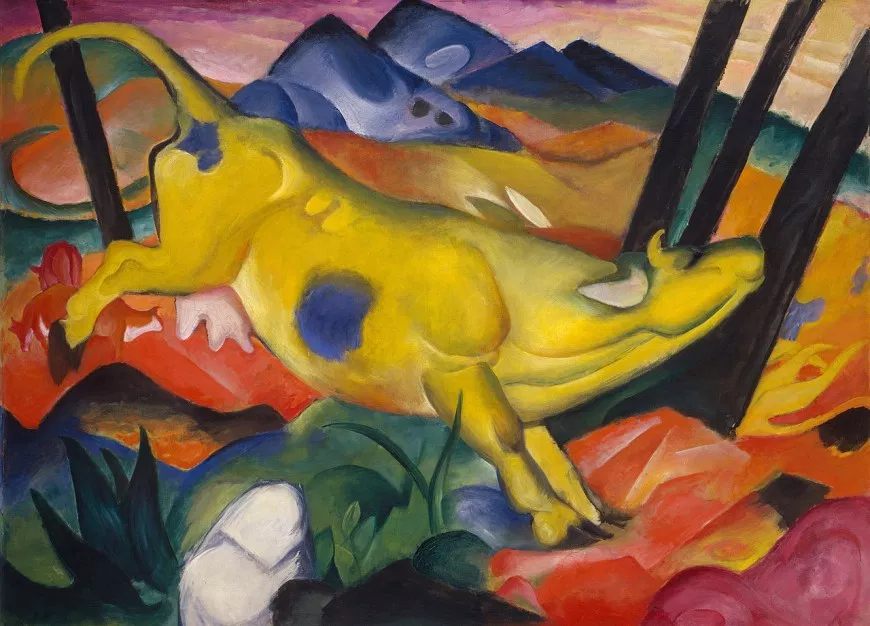 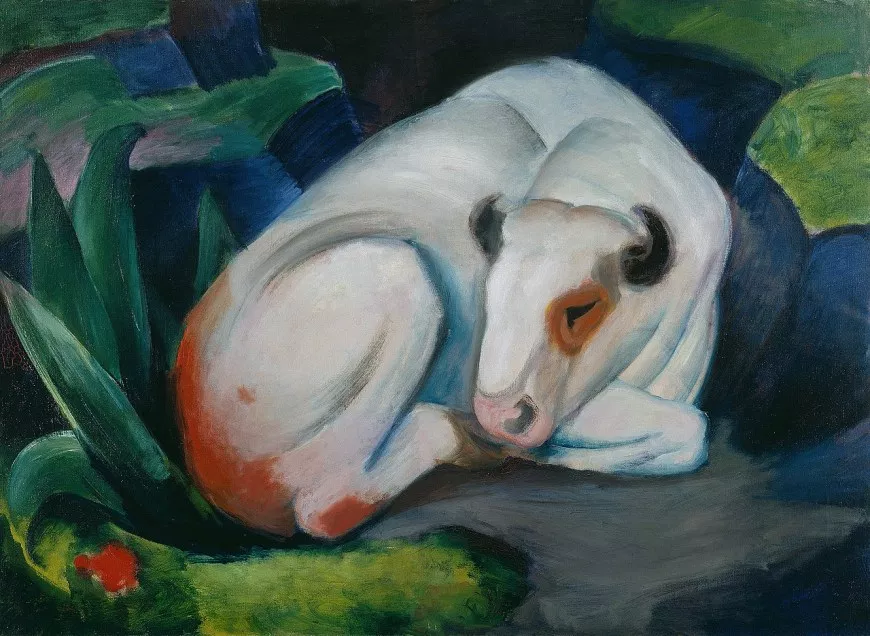 